www.brightonmitre.co.uk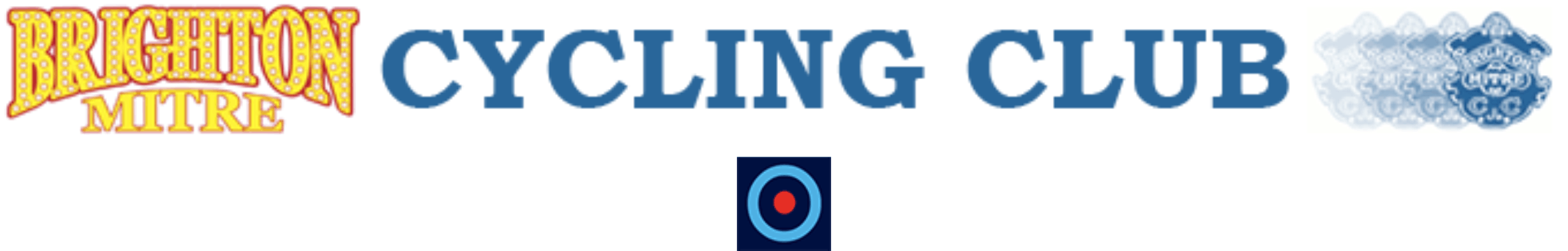 1894 - 2018PRESIDENT - FRANK BLAKE23rd Easter weekend of hilly eventsPromoted for and on behalf of Cycling Time Trials under their rules and regulationsThe event secretary gratefully thanks:Open Hilly 10 miles Time Trial Easter Saturday 31st March 2018Course G10/44Open Hilly 10 miles Time Trial Easter Saturday 31st March 2018Course G10/4423rd Hilly 10 miles time trialThe Alan Packett Memorial Event on course G.10/44             Easter Saturday 31st March 2018.23rd Hilly 10 miles time trialThe Alan Packett Memorial Event on course G.10/44             Easter Saturday 31st March 2018.Event Secretary:   Robin Johnson,7 Gorselands, Billingshurst, West Sussex, RH14 9TT.Email: mr_rjohnson@outlook.comTel: 01403 783368 RESULTSRESULTSTimekeepers:Mick Irons (Worthing Excelsior CC) and Jane Lade (Eastbourne Rovers CC)Pusher-off:Ken Phillips (Morden CRC)Marshals:Ray Smith (Brighton Mitre CC)Recorder:Graham Lade (Eastbourne Rovers CC)Relaying times:Graham Lade (Eastbourne Rovers CC)Catering:Fumi Baker (Brighton Mitre CC)Prizes1stLaurence ManningThames Velo23:02£10 + Champagne + E/Egg (value £26)2ndSam ChristyTAAP Cervelo23:41£6 + Wine + E/Egg (value £6)3rdMark PerryVicious Velo23:48£4 + Wine + E/Egg (value £6)4thKeith LeaPaceline RT23:55Wine + E/Egg (value £6)1st LadyGemma HobsonSussex Nomads CC30:33£10 + Wine + E/Egg (value £6)2nd LadyNone£6 + Wine + E/Egg (value £6)1st Juvenile1st TeamNone£7 + Wine (value £6) each2nd TeamNone1st Vet (40-44)Mark PerryVicious Velo23:48Wine + E/Egg (value £6)1st Vet (45-49)Keith LeaPaceline RT23:55Wine + E/Egg (value £6)1st Vet (50-54)Steve MorganTooting BC25:49Wine + E/Egg (value £6)1st Vet (55-59)Tim HolmesBrighton Excelsior CC28:29Wine + E/Egg (value £6)1st Vet (60-64)Mike MarchantSouthdown Velo28:31Wine + E/Egg (value £6)1st Vet (65-69)Mike O’GormanWorthing Excelsior CC27:42Wine + E/Egg (value £6)1st Vet (70-74)David EcclesRedmon CC32:35Wine + E/Egg  (value £6)1st Vet (75-79)Alan RobinsonCentral Sussex CC33:18Wine + E/Egg (value £6)1st Road BikeSam ChristyTAAP Cervelo23:41£10 + Wine + E/Egg (value £6)2nd Road BikeIan PaineLondon Dynamo24:15£6 + Wine + E/Egg (value £6)PosNameClubActual
Time1Laurence ManningThames Velo23:022Sam ChristyTAAP Cervelo23:41RB3Mark PerryVicious Velo23:484Keith LeaPaceline RT  23:555Ian PaineLondon Dynamo24:15RB6James GriffinTrainsharp25:187Joshua MonkURDT25:35RB8Stephen MorganTooting BC 25:499Jon FryHorsham C26:1210Gavin HughesKingston Phoenix RC26:4911Jack SmithBrighton Mitre CC  27:3012Nolan HeatherWorthing Excelsior CC27:34RB13Mike O’GormanWorthing Excelsior CC27:4214Geoff SmithEastbourne Rovers CC27:4915Andrew R GreenBec CC27:5816Tim HolmesBrighton Excelsior CC28:2917Mike MarchantSouthdown Velo28:3118Ashley BakerBayeux CT28:4819Mark AylingCC Abergavenny/JP Signs & Print28:5220Neal MarrinFinsbury Park CC28:5921Gary ThayreHorsham C29:1722Mike BoyceA3crg29:3423Gemma HobsonSussex Nomads CC30:3324Simon JacksonCranleigh CC32:1325David EcclesBrighton Mitre CC32:3526Alan RobinsonCentral Sussex CC33:1827Robin JohnsonBrighton Mitre CC34:10D.N.F.:Julie BriggsHorsham C           - broken chainDelia BeddisLes Filles RT        - puncturePeter DaviesBrighton Mitre CC - punctureHenry EatonArmy CU               - puncture DNS(A)Jay ChisnallVTTA (Sy/Sx)Simon LettsBognor Regis CCMatthew ChippingTunbridge Wells Tri-clubBob BrabbinsWellington Whs.Ben FieldenGS Stella